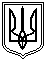 Миколаївська міська радаПостійна комісія міської ради зпитань прав людини, законності,гласності, антикорупційної політики, місцевого самоврядування,депутатської діяльності та етикиПРОТОКОЛ   № 70від 26.09.2018          Засідання постійної комісії міської ради з питань прав людини, законності,гласності, антикорупційної політики, місцевого самоврядування,депутатської діяльності та етикиПрисутні депутати Миколаївської міської ради VII скликання:Голова постійної комісії – Малікін О.В. Секретар постійної комісії – Кісельова О.В.Члени комісії : Жвавий Д.К., Бурганенко О.І., Гранатуров Ю.І.Відсутні члени комісії: Дятлов І.С., Панченко Ф.Б., - службова необхідність.Запрошені та присутні:Ісаков С.М. - депутат Миколаївської міської ради VII скликання;Копійка І.М. - депутат Миколаївської міської ради VII скликання;Веселовська Л.І. - депутат Миколаївської міської ради VII скликання;Овчиннікова С.В. – директор департаменту забезпечення діяльності виконавчих органів Миколаївської міської ради;Харитонова О. О. – заступник директора департаменту праці та соціального захисту населення Миколаївської міської ради;Чорна І.І. - начальник управління фінансів департаменту праці та соціального захисту населення Миколаївської міської ради;Лазарєв Д.А. – директор департаменту з надання адміністративних послуг Миколаївської міської ради;Мкртчян М.С. - начальник комунального майна Миколаївської міської ради;Камозина В.В. - начальник відділу землеустрою управляння земельних ресурсів Миколаївської міської ради;Представники КП ДЄЗ «Пілот».Представники ЗМІ та інші особи.РОЗГЛЯНУЛИ :РОЗДІЛ  1  Розгляд звернень депутатів міської ради та керівників фракцій до постійної комісії міської ради.1.1. Розгляд рекомендації постійної комісії від 25.09.2018 протокол № 69 по п.1.2 - звернення голови постійної комісії Малікіна О.В. щодо звернення ТОВ «Місто для людей- Миколаїв» до департаменту праці та соціального захисту населення Миколаївської міської ради з проханням здійснити дії стосовно перенаправлення бюджетних коштів по пільгам та субсидіям з метою отримування ТОВ «Місто для людей- Миколаїв» в подальшому дані бюджетні кошти.РЕКОМЕНДОВАНО протокол № 69 від 25.09.2018:Запросити на засідання постійної комісії, яке відбудеться 26.09.2018 о 14.00 (каб. 252) директора департаменту праці та соціального захисту населення Миколаївської міської ради, директора департаменту житлово-комунального господарства Миколаївської міської ради Василенко С.М., директора департаменту забезпечення діяльності виконавчих органів миколаївської міської ради Овчиннікову С.В., директора департаменту житлово-комунального господарства Миколаївської міської ради Кузнецова В.В., директора департаменту з надання адміністративних послуг Миколаївської міської ради Лазарєва Д.А.;Директору департаменту праці та соціального захисту населення Миколаївської міської ради надати до постійної комісії інформацію стосовно прийнятого рішення по зверненню ТОВ «Місто для людей-Миколаїв»;Директору департаменту житлово-комунального господарства Миколаївської міської ради надати повну, розгорнуту інформацію щодо порядку розгляду, реєстрації, зберігання, підстав для прийняття рішень, а також повідомлень про результати розгляду протоколів мешканців багатоквартирних будинків, які самостійно обрали управителя своїх будинків. Надати повний механізм в частині реалізації права на відмову від управляючої компанії. Надати реєстр звернень мешканців багатоквартирних будинків (протоколів зборів) про обрання управителя їх будинками на сьогоднішній день та інформацію щодо кількості будинків, які отримали можливість обрати самостійно управляючу компанію.Директору департаменту забезпечення діяльності виконавчих органів миколаївської міської ради Овчиннікову С.В. надати інформацію щодо кількості звернень мешканців багатоквартирних будинків (протоколів зборів) про обрання управителя їх будинками, які надійшли до Миколаївської міської радиДиректору департаменту з надання адміністративних послуг Миколаївської міської ради Лазарєва Д.А. надати інформацію щодо надходження звернень мешканців багатоквартирних будинків (протоколів зборів) про обрання управителя їх будинками, які надійшли до департаменту з надання адміністративних послуг Миколаївської міської ради.СЛУХАЛИ :Малікіна О.В., який повідомив, що згідно рекомендації постійної комісії від 25.09.2018 протокол №69 на сьогоднішнє засідання постійної комісії для надання інформації та роз’яснень були запрошені директор департаменту праці та соціального захисту населення Миколаївської міської ради, директор департаменту з надання адміністративних послуг Миколаївської міської ради, директор департаменту забезпечення діяльності виконавчих органів Миколаївської міської ради та директор житлово-комунального господарства Миколаївської міської ради. На засіданні присутні : Харитонова О. О. – заступник директора департаменту праці та соціального захисту населення Миколаївської міської ради, Чорна І.І. - начальник управління фінансів департаменту праці та соціального захисту населення Миколаївської міської ради, Овчиннікова, С.В. - директор департаменту забезпечення діяльності виконавчих органів миколаївської міської ради та Лазарєв Д.А. - директор департаменту з надання адміністративних послуг Миколаївської міської ради.Директор департаменту житлово-комунального господарства Миколаївської міської ради Кузнецов В.В. також був запрошений, але на засідання постійної комісії 26.09.2018 не з’явився. В ході проведення даного засідання на комісію надійшов лист від директора департаменту житлово-комунального господарства Миколаївської міської ради Кузнецова В.В., в якому повідомлялося, що у зв’язку зі стислими термінами розгляду витягу протоколу №69 від 25.09.2018 надати запитувану інформацію немає можливості.Кісельову О.В., яка запропоновала запросити в департаменті житлово-комунального господарства Миколаївської міської ради повну інформацію щодо структури, штатної чисельності, зарплати, премії, матеріальної допомоги тощо департаменту житлово-комунального господарства Миколаївської міської ради.РЕКОМЕНДОВАНО :Департаменту житлово-комунального господарства Миколаївської міської ради надати до постійної комісії повну інформацію щодо структури, штатної чисельності, зарплати, премії, матеріальної допомоги департаменту житлово-комунального господарства Миколаївської міської ради.ГОЛОСУВАЛИ: «за» – 5, «проти» – 0, «утримались» – 0.СЛУХАЛИ :Чорну І.І., начальника управління фінансів департаменту праці та соціального захисту населення Миколаївської міської ради, яка проінформувала, що           ТОВ «Місто для людей-Миколаїв» звернулося до департаменту праці та соціального захисту населення Миколаївської міської ради листом від 14.08.2018, в якому зазначалося, що ТОВ «Місто для людей-Миколаїв» підписані договори на обслуговування будинків, надали свій рахунок та з проханням нарахування субсидій та пільг з 01.09.2018 на їх рахунок. Зазначила, що на сьогоднішній день ТОВ «Місто для людей-Миколаїв» не всім відкрили особові рахунки. Пояснила процедури надання субсидій та пільг. Також повідомила, що за отримання субсидії мешканець будинку повинен звернутися особисто в строк 1 місяць. Департамент праці та соціального захисту населення Миколаївської міської ради звернувся до юридичного департаменту Миколаївської міської ради для надання роз’яснень щодо правомірності нарахування пільг та субсидій ТОВ «Місто для людей-Миколаїв», якщо є рішення сесії Миколаївської міської ради «Про визнання незаконним Наказів департаменту житлово-комунального господарства Миколаївської міської ради». Юридичний департамент Миколаївської міської ради надав відповідь, що будь-яких рішень щодо скасування наказів немає.Кісельову О.В., яка запропонувала департаменту праці та соціального захисту населення Миколаївської міської ради надати до постійної комісії копії всіх документів листування з ТОВ «Місто для людей-Миколаїв» з додатками та копію відповіді юридичного департаменту Миколаївської міської ради.Чорну І.І., яка зауважила, що якщо з 01.10.2018 від мешканців будинків, в який управляюча компанія ТОВ «Місто для людей-Миколаїв», будуть надходити заяви щодо нарахування субсидії з наданням відповідних договорів та довідок, то департамент праці та соціального захисту населення Миколаївської міської ради буде нараховувати дані субсидії.Кісельову О.В., яка зауважила, що на сьогоднішній день ЖЕКи також є управляючими компаніями. Запропонувала департаменту праці в строк до 5 днів надати до постійної комісії письмово інформацію щодо проблем в департаменті праці та соціального захисту населення Миколаївської міської ради, які виникли з реалізацією нарахування пільг та субсидій.В обговоренні питання взяли участь члени постійної комісії.РЕКОМЕНДОВАНО :Департаменту праці та соціального захисту населення Миколаївської міської ради надати до постійної комісії копії всіх документів листування з ТОВ «Місто для людей-Миколаїв» з додатками, копію відповіді юридичного департаменту Миколаївської міської ради та надати в строк до 5 днів письмово інформацію щодо проблем в департаменті праці та соціального захисту населення Миколаївської міської ради, які виникли з реалізацією нарахування пільг та субсидій.ГОЛОСУВАЛИ: «за» – 5, «проти» – 0, «утримались» – 0.СЛУХАЛИ :Овчиннікову С.В., директор департаменту забезпечення діяльності виконавчих органів Миколаївської міської ради, яка повідомила, що через відділ канцелярії Миколаївської міської ради надійшло всього 289 звернень станом на 25.09.2018, з них 40 повідомлень та 249 заяв з протоколами. Через відділ по роботі зі зверненнями громадян надійшло 13 звернень, з них 4 повідомлення, 1 протокол, 8 звернень на тему управляючої компанії. Через департамент житлово-комунального господарства Миколаївської міської ради надійшло 16 звернень, відповіді за підписом заступника міського голови Степанця Ю.Б. На сьогоднішній день департаментом житлово-комунального господарства Миколаївської міської ради відпрацьовано (підготовлені відповіді) 234 звернення на ЖКП. Кісельову О.В., яка рекомендувала Овчинніковій С.В. по 289 зверненням зробити реєстраційну картку по кожному зверненню окремо та надати їх до постійної комісії завірені належним чином. Зазначила, що механізм (процедура) розгляду даних 289 звернень (протоколів) не урегульована.Овчиннікову С.В., яка пояснила, що будь-яке звернення відпрацьовується згідно з вимогами інструкції по діловодству Миколаївської міської ради. В даному випадку виконавець департамент житлово-комунального господарства Миколаївської міської ради, якого визначає профільний заступник міського голови. В департаменті забезпечення діяльності виконавчих органів є проект рішення виконавчого комітету «Про визначення структурних підрозділів, відповідальних за зберігання протоколів зборів співвласників багатоквартирного будинку та розміщення інформації про рішення, прийняті такими зборами», оприлюднений даний проект рішення на офіційному веб-сайті Миколаївської міської ради 11.09.2018. Даним проектом рішення визначено, що департамент житлово-комунального господарства Миколаївської міської ради є відповідальним за зберігання протоколів зборів співвласників багатоквартирного будинку.Кісельову О.В., яка рекомендувала Овчинніковій С.В. надати до постійної комісії документи, які лягли в основу розробки даного проекту рішення виконавчого комітету та інформацію чому розробником проекту є департамент житлово-комунального господарства Миколаївської міської ради.Зауважила, що визначення виконавчого органу, який буде займатися даним зверненнями (протоколами) це повноваження Миколаївської міської ради. Це повинні були зробити до проведення конкурсу з призначення управителя багатоквартирних будинків м. Миколаєва в рамках концепції реформування житлового фонду.Гранатурова Ю.І., який запропонував надати рекомендацію міському голові підготувати розпорядження про внесення змін до розпорядження міського голови від 10.01.2018 №1р «Про розподіл обов’язків між міським головою, секретарем міської ради, першим заступником міського голови, заступниками міського голови, керуючим справами виконавчого комітету Миколаївської міської ради» з метою покладення на одного з заступників міського голови повноважень керуючого справами виконавчого комітету Миколаївської міської ради.Кісельову О.В., яка запропонувала звернутися до міського голови щодо призупинення розгляду проект рішення виконавчого комітету «Про визначення структурних підрозділів, відповідальних за зберігання протоколів зборів співвласників багатоквартирного будинку та розміщення інформації про рішення, прийняті такими зборами» або зняти з розгляду. Зауважила, що постійна комісія з питань прав людини, законності, гласності, антикорупційної політики, місцевого самоврядування, депутатської діяльності та етики не згодна з формулюванням із визначеною особою, яка буде займатися протоколами зборів співвласників багатоквартирного будинку.Дану рекомендацію направити всім членам засідання виконавчого комітету Миколаївської міської ради, за умови внесення до порядку денного засідання виконавчого комітету Миколаївської міської ради проекту рішення виконавчого комітету «Про визначення структурних підрозділів, відповідальних за зберігання протоколів зборів співвласників багатоквартирного будинку та розміщення інформації про рішення, прийняті такими зборами».В обговоренні питання взяли участь члени постійної комісії.РЕКОМЕНДОВАНО :Міському голові Сєнкевичу О.Ф. підготувати розпорядження про внесення змін до розпорядження міського голови від 10.01.2018 №1р «Про розподіл обов’язків між міським головою, секретарем міської ради, першим заступником міського голови, заступниками міського голови, керуючим справами виконавчого комітету Миколаївської міської ради» з метою покладення на одного з заступників міського голови повноважень керуючого справами виконавчого комітету Миколаївської міської ради;Міському голові Сєнкевичу О.Ф. призупинити розгляд або зняти з розгляду проект рішення виконавчого комітету «Про визначення структурних підрозділів, відповідальних за зберігання протоколів зборів співвласників багатоквартирного будинку та розміщення інформації про рішення, прийняті такими зборами»;Директору департаменту забезпечення діяльності виконавчих органів Миколаївської міської ради Овчинніковій С.В. направити всім членам засідання виконавчого комітету Миколаївської міської ради дану рекомендацію постійної комісії, за умови внесення до порядку денного засідання виконавчого комітету Миколаївської міської ради проекту рішення виконавчого комітету «Про визначення структурних підрозділів, відповідальних за зберігання протоколів зборів співвласників багатоквартирного будинку та розміщення інформації про рішення, прийняті такими зборами».ГОЛОСУВАЛИ: «за» – 5, «проти» – 0, «утримались» – 0.СЛУХАЛИ :Малікіна О.В., який поцікавився у Лазарєва Д.А., директора департаменту з надання адміністративних послуг Миколаївської міської ради, чи надходили зазначені звернення (протоколи) до департаменту з надання адміністративних послуг Миколаївської міської ради.Лазарєва Д.А., який повідомив, що до департаменту з надання адміністративних послуг Миколаївської міської ради такі звернення не надходили.Кісельову О.В., яка запитала Мрктчяна М.С. – начальника управління комунального майна Миколаївської міської ради, чи зверталося ТОВ «Місто для людей - Миколаїв» до управління комунального майна Миколаївської міської ради по будь-яким питанням (передача приміщень). Та попросила пояснити яка управлінням комунального майна Миколаївської міської ради передбачається організована процедура вирішення «балансового питання».Мкртчяна М.С., який повідомив, що звернень ТОВ «Місто для людей - Миколаїв» до управління комунального майна Миколаївської міської ради з проханням передачі приміщень не надходили. Також пояснив, що управління комунального майна Миколаївської міської ради пропонує створення комунальної установи, до функцій якої буде відноситися передача усіх неприватизованих квартир (близько 9 тис. квартир) та всі вбудовані приміщення в жилих будинках. Управлінням комунального майна Миколаївської міської ради розроблена відповідна Програма, яка на даний час знаходиться на розгляді постійної комісії з питань житлово-комунального хазяйства, комунальної власності та благоустрою міста Миколаївської міської ради.Кісельову О.В., яка запропонувала надати на розгляд постійної комісії дану Програму. Поцікавилася чи є в тих будинках, з якими підписані договори з ТОВ «Місто для людей - Миколаїв», об’єкти комунальної власності та чи може управління комунальної власності Миколаївської міської ради надати даний реєстр об’єктів комунальної власності.Мкртчяна М.С., який зазначив, що реєстр об’єктів комунальної власності на дані будинки можливо надати тільки на зареєстровані об’єкти та об’єкти, в яких є технічні паспорти. По незареєстрованим об’єктам на сьогодні об’явлений тендер на технічну інвентаризацію.Кісельову О.В., яка запропонувала управлінню комунального майна Миколаївської міської ради надати до постійної комісії реєстр об’єктів комунальної власності з зазначенням адреси будинка, ідентифікації приміщення, наявності правовстановлюючих документів та на будинки, в яких дані документи відсутні, зробити примітку, що проводяться роботи по їх розробці.В обговоренні питання взяли участь члени постійної комісії.РЕКОМЕНДОВАНО :Управлінню комунального майна Миколаївської міської ради надати до постійної комісії реєстр об’єктів комунальної власності з зазначенням адреси будинка, ідентифікації приміщення, наявності правовстановлюючих документів та на будинки, в яких дані документи відсутні, зробити примітку, що проводяться роботи по їх розробці.ГОЛОСУВАЛИ: «за» – 5, «проти» – 0, «утримались» – 0.1.2. Заслуховування інформації працівників КП ДЄЗ «Пілот».СЛУХАЛИ :Працівників КП ДЄЗ «Пілот», які повідомили, що представники ТОВ «Місто для людей - Миколаїв» наполегливо пропонували їм працевлаштування в їх компанії. Також їх неодноразово запрошували в департамент житлово-комунального господарства Миколаївської міської ради з цією ж метою. На сьогоднішній день працівників оповістили про скорочення штату КП ДЄЗ «Пілот» та готови накази, але новий керівник дні накази не підписує. Працівники КП ДЄЗ «Пілот» стурбовані, бо не бажають залишитися без роботи та не знають як їм діяти в даній ситуації далі.Кісельову О.В., яка запропонувала працівникам КП ДЄЗ «Пілот» надати в письмовому вигляді всю інформацію, яку вони сьогодні виклали з додаванням всіх копій документів та звернень. Також надати письмові пояснення щодо відвідування працівників КП ДЄЗ «Пілот» департаменту житлово-комунального господарства Миколаївської міської ради 24.09.2018.Кісельову О.В. та Гранатурова Ю.І., які порадили працівникам КП ДЄЗ «Пілот» продовжувати виконувати свої службові обов’язки та пообіцяли, що зарплатня працівникам буде виплачена в будь-якому випадку, навіть якщо це потребує виділення коштів з міського бюджету.В обговоренні питання взяли участь члени постійної комісії.РЕКОМЕНДОВАНО :Працівникам КП ДЄЗ «Пілот» надати в письмовому вигляді всю інформацію, яку вони сьогодні виклали з додаванням всіх копій документів та звернень. Також надати письмові пояснення щодо відвідування працівників КП ДЄЗ «Пілот» департаменту житлово-комунального господарства Миколаївської міської ради 24.09.2018.Примітка : рекомендація не ставилися на голосування.1.3. Інформація депутата Кісельової О.В. щодо внесених змін до інформаційно-технологічних карток, в частині надання адміністративної послуги в сфері земельних відносин.СЛУХАЛИ :Кісельову О.В., яка повідомила, що в липні 2018 були внесені зміни до інформаційно-технологічних карток, в частині надання адміністративної послуги в сфері земельних відносин. Запропонувала запросити Камозину В.В. - начальника відділу землеустрою управляння земельних ресурсів Миколаївської міської ради для надання роз’яснень з цього приводу. Також звернула увагу на те, що внесені зміни до даних інформаційно-технологічних карток направлені на її думку на дискредитацію депутатського корпусу. В даних картках не вказано щодо публікації проектів рішень міської ради на офіційному веб-сайті Миколаївської міської ради строком 20 днів та вказаний не об’єктивний строк прийняття проекту рішення міської ради на сесії, а саме 10 днів. Запропонувала звернутися до управління земельних ресурсів повернутися до попереднього варіанту інформаційно-технологічних карток, в частині надання адміністративної послуги в сфері земельних відносин. Зазначила, що перелік адміністративних послуг не затверджений постійною комісією, хоча така рекомендація була надана департаменту адміністративних послуг ще в вересні 2017 року (протокол №38 від 1.209.2018).Лазарєва Д.А., який зауважив, що послуга, яка буде надаватися департаментом з надання адміністративних послуг Миколаївської міської ради повинна вкладатися в строк 1 місяць. Запропонував послугу управління земельних ресурсів розбити на 2 частини.Камозіну В.В., яка повідомила, що згідно ст.118 Земельного кодексу України міська рада повинна приймати рішення у місячний строк.Кісельову О.В., яка поцікавилися ким було прийнято рішення внесення саме таких змін в інформаційно-технологічні картки та чому земельне управління Миколаївської міської ради не надало на розгляд та затвердження даних карток на постійні комісії з питань містобудування, архітектури і будівництва, регулювання земельних відносин та екології, з питань промисловості, транспорту, енергозбереження, зв’язку, сфери послуг, підприємництва та захисту прав споживачів та з питань прав людини, законності, гласності, антикорупційної політики, місцевого самоврядування, депутатської діяльності та етики.Камозіну В.В., яка повідомила, що була створена робоча група по опрацюванню інформаційно-технологічних карток в частині надання адміністративної послуги в сфері земельних відносин.Кісельову О.В., яка запропонувала надати управлінню земельних ресурсів Миколаївської міської ради надати наступну рекомендацію – терміново надати до постійної комісії з питань прав людини, законності, гласності, антикорупційної політики, місцевого самоврядування, депутатської діяльності та етики інформаційно-технологічні картки, які були раніше для опрацювання їх та внесення змін щодо строків прийняття рішення міською радою. Картки, які були підготовлені управлінням земельних ресурсів Миколаївської міської ради та передані для роботи в департамент з надання адміністративних послуг Миколаївської міської рад не відповідають вимогам законодавства щодо публікації відповідно до закону «Про доступ до публічної інформації». Також надати матеріали, які лягли в підставу внесення змін до інформаційно-технологічних карток.В обговоренні питання взяли участь члени постійної комісії.РЕКОМЕНДОВАНО :Управлінню земельних ресурсів Миколаївської міської ради надати до постійної комісії інформаційно-технологічні картки, які були раніше для опрацювання їх членами постійної комісії та внесення змін щодо строків прийняття рішення міською радою та надати матеріали, які лягли в підставу внесення змін до інформаційно-технологічних карток.ГОЛОСУВАЛИ: «за» – 5, «проти» – 0, «утримались» – 0.Голова постійної комісії                                                                      О.В. МалікінСекретар постійної комісії                                                                  О.В. Кісельова